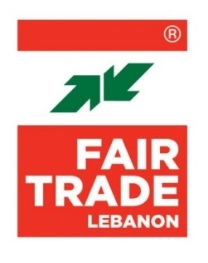 TERMS OF REFERENCEDevelop Training CurriculumLocation: Lebanon – Beirut Type of Contract: ConsultantStarting Date: March 2023End Date: April 2023Languages: Arabic and EnglishReports to: FTL Project ManagerCoordinates with: FTL Project CoordinatorProject Title: NOOMOO Deadline: 20 February 2023Contact: careers@fairtradelebanon.org SCOPE OF WORKObjectiveFair Trade Lebanon, in partnership with GIZ, is proposing to implement an incubation program supporting agri-food 25 MSMEs and cooperatives in Beirut and Mount Lebanon. The project will be conducted over a period of 18 months. Funded by BMZ, the program is designed to help the participants grow their businesses and refine their activities by offering them training sessions, customized coaching, and capacity building in business-related topics.Scope of workThe consultant will develop the training curriculum for the project, including:Market accessSales Food packaging and labellingMarketing managementCertificationsFinance for start-ups and access to financeProduct development and innovationMitchingPWD inclusionBusiness planDeliverablesTo develop training curriculum for the identified topicsQualificationsHigher university degree in business, economics, finance Minimum 5 years’ experience as a consultant Able to develop clear and well-structured curriculumProven knowledge of Fair-Trade principlesIn depth knowledge of the Lebanese context Proven presentation skillsDrives resultsSkillsAdheres to FTL valuesGood interpersonal communication skillsEngaged in developing self and othersHigh degree of self-motivationExcellent leadership, team building, and management skillsGood time managementOrganized and able to create multiple timelines and schedulesGood knowledge of Arabic and English